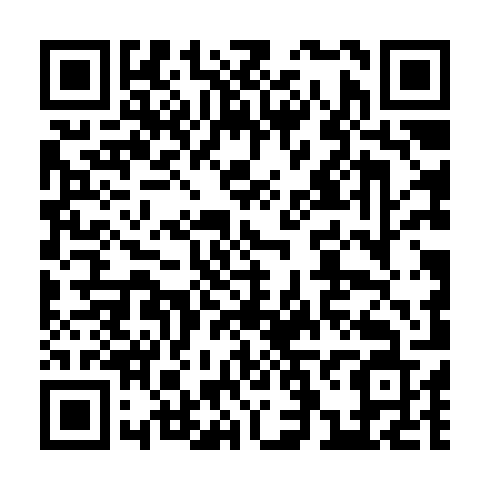 Ramadan times for Sankt Marein im Murztal, AustriaMon 11 Mar 2024 - Wed 10 Apr 2024High Latitude Method: Angle Based RulePrayer Calculation Method: Muslim World LeagueAsar Calculation Method: ShafiPrayer times provided by https://www.salahtimes.comDateDayFajrSuhurSunriseDhuhrAsrIftarMaghribIsha11Mon4:374:376:1912:083:205:595:597:3512Tue4:344:346:1712:083:216:006:007:3713Wed4:324:326:1512:083:226:026:027:3814Thu4:304:306:1312:083:226:036:037:4015Fri4:284:286:1112:073:236:056:057:4116Sat4:264:266:0912:073:246:066:067:4317Sun4:244:246:0712:073:256:076:077:4518Mon4:224:226:0512:063:266:096:097:4619Tue4:194:196:0312:063:276:106:107:4820Wed4:174:176:0112:063:286:126:127:4921Thu4:154:155:5912:063:286:136:137:5122Fri4:134:135:5712:053:296:156:157:5323Sat4:104:105:5512:053:306:166:167:5424Sun4:084:085:5312:053:316:176:177:5625Mon4:064:065:5112:043:326:196:197:5826Tue4:034:035:4912:043:326:206:207:5927Wed4:014:015:4712:043:336:226:228:0128Thu3:593:595:4512:033:346:236:238:0329Fri3:563:565:4312:033:356:246:248:0430Sat3:543:545:4112:033:356:266:268:0631Sun4:524:526:391:034:367:277:279:081Mon4:494:496:371:024:377:297:299:102Tue4:474:476:351:024:377:307:309:113Wed4:444:446:331:024:387:327:329:134Thu4:424:426:311:014:397:337:339:155Fri4:404:406:291:014:397:347:349:176Sat4:374:376:271:014:407:367:369:197Sun4:354:356:251:014:417:377:379:208Mon4:324:326:231:004:417:397:399:229Tue4:304:306:211:004:427:407:409:2410Wed4:274:276:191:004:437:417:419:26